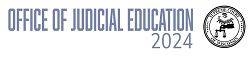 Certificate of AttendanceChildren’s Court Improvement ProgramE-Learning ProjectThis is to certify that I have completed all 21 of the 2024 learning activities for the Children’s Court Improvement Program (CCIP) E-Learning Project for two and three-fifths (2.6) Judicial Education Credits.  (Note: 2.6 Judicial Education Credits may be earned for completing all 21 of the learning activities, once, during each six-year reporting period.  Partial credit will not be provided for completing a portion of the learning activities). Please mail/fax/email to: Office of Judicial Education 110 E Main St., Suite 200Madison, WI 53703Fax: 608-261-6650Email: laurie.nelson@wicourts.gov 2.6  SC Indicate your title: Circuit Court Judge Reserve Judge Staff Attorney Supreme Court Commissioner Circuit Court Commissioner Family Court Commissioner Other ______________________________________________________________________(PRINT NAME)___________________________________________(SIGNATURE)___________________________ (DATE)  